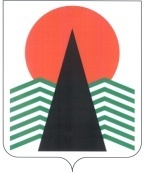  Администрация Нефтеюганского районаМуниципальная комиссияпо делам несовершеннолетних и защите их правПОСТАНОВЛЕНИЕ №25 28 апреля 2022 года, 10 – 00 ч. г. Нефтеюганск, 3мкрн., д. 21, каб. 430зал совещаний администрации Нефтеюганского района,(сведения об участниках заседания указаны в протоколе №22 заседания МКДН и ЗП Нефтеюганского района)О мерах по предупреждению чрезвычайных происшествийс несовершеннолетними за 1 квартал 2022 года, в том числе уходов из домаи суицидальных попыток	Заслушав и обсудив информацию по вопросу, предусмотренному планом работы муниципальной комиссии по делам несовершеннолетних и защите их прав Нефтеюганского района на 2022 год, муниципальная комиссия установила:	В соответствии с Порядком экстренного реагирования специалистов органов и учреждений системы профилактики безнадзорности и правонарушений несовершеннолетних на факты чрезвычайных происшествий (несчастных случаев) с участие несовершеннолетних, утвержденным постановлением муниципальной комиссии по делам несовершеннолетних и защите их прав Нефтеюганского района №3 от 27.01.2022, в 1 квартале 2022 года в адрес муниципальной комиссии поступило 48 сообщений о чрезвычайных происшествиях с детьми (АППГ - 34), в том числе:- бытовая травма – 19 (АППГ - 16)- укус животных – 7 (АППГ - 1)- уличная травма – 5 (АППГ - 5)- противоправная травма – 5 (АППГ - 2)- ДТП – 2 (АППГ - 1)- травма в  образовательном учреждении (школа, д/с) – 6 (АППГ - 6)- спортивная – 1 (АППГ - 1)- суицидальные мысли – 1 (АППГ - 1)- ЗППП - 2- беременность – 1 (АППГ 0). 	Фактов самовольных уходов из дома, суицидов и суицидальных попыток среди несовершеннолетних за отчетный период  не зарегистрировано.	По данным бюджетного учреждения Ханты-Мансийского автономного округа – Югры «Нефтеюганская районная больница» 1 травма  относится к средней степени тяжести, остальные травмы, полученные несовершеннолетними - легкой степени тяжести. Всем несовершеннолетним оказана своевременная медицинская помощь.  	Врачами педиатрической службы на приемах, патронажах на дому, а также в доврачебном кабинете проводятся беседы с родителями малолетних детей по вопросам профилактики чрезвычайных происшествий (охват -72 семьи), раздаются памятки родителям, информация по профилактике детского травматизма размещена на стендах и информационных экранах детской поликлиники.  	На официальном сайте БУ «Нефтеюганская районная больница» размещены статьи: «На телефоне доверия каникул не бывает», «У вашего ангела нет крыльев», «Профилактика травматизма у детей», «Жестокое обращение с детьми», «Правила поведения дома», «О пожарной безопасности», «Как обезопасить детей», «Правила поведения при гололеде», статья, посвященная суицидам, и другие.	Департаментом образования и молодежной политики Нефтеюганского района ведется мониторинг несчастных случаев с обучающимися. За 1 квартал 2022 года произошло 6 несчастных случаев легкой степени тяжести (АППГ - 5) (увеличение по сравнению с предыдущим годом на 20%). В большинстве случаев обучающиеся травмируются на занятиях физической культурой и в перерывах между занятиями и уроками в результате: - нарушения дисциплины, озорства, шалости и неосторожности; - вследствие нарушения правил поведения в спортзалах или на спортивных площадках.  	По всем случаям проведены расследования, установлены причины, изданы приказы, приняты соответствующие меры. 	С целью профилактики травматизма в образовательных организациях проводятся классные часы, беседы, внеплановые инструктажи, родительские собрания, напоминающие детям и родителям основные правила безопасного поведения в различных ситуациях. С сотрудниками образовательных организаций проводятся внеплановые инструктажи, на совещаниях рассматривается вопрос безопасности детей во время пребывания в образовательной организации.	 С 21 по 25 марта 2022 года в преддверии весенних школьных каникул в соответствии с приказом департамента образования были организованы профилактические мероприятия в рамках «Недели безопасности» (инструктажи, классные часы, тематические уроки, беседы, викторины, направленные на профилактику и предотвращение несчастных случаев с обучающимися в быту, на транспорте, на водоемах и водных объектах, организации игр и катаний на горках, детских площадках, о правилах безопасного поведения на объектах железнодорожного транспорта;  педагогическое совещание по вопросу усиления ответственности за жизнь и здоровья детей, об усилении профилактической работы по недопущению употребления несовершеннолетними психоактивных веществ (алкоголь, газ, наркотики);  проведение разъяснительной работы с родителями и учащимися о соблюдение «Комендантского часа», о недопустимости нахождения детей на строительных площадках, в заброшенных и неэксплуатируемых зданиях и сооружениях, чердаках, крышах и подвалах жилых домов, на авто- и железнодорожных магистралях, путепроводах; размещение материалов наглядной агитации для детей и родителей (по соблюдению требований пожарной безопасности, правилам поведения на водоемах, безопасному поведению на улично-дорожной сети, на объектах железнодорожной инфраструктуры, по электробезопасности и др.) на страницах социальных сетей образовательных организаций в «ВКонтакте», а также в классных и родительских групповых сообществах в мессенджерах в Viber, WatsApp). 	 В 1 квартале 2022 г. в соответствии с разработанным совместным планом организационно-профилактических мероприятий по предупреждению детского дорожно-транспортного травматизма на территории Нефтеюганского района между ДОиМП и ОГИБДД, планами работы ресурсных центров на базе МОБУ «СОШ №4» пгт.Пойковский, НРМДОБУ «Д/с «Морошка», штаба ЮИД проведены следующие мероприятия:- 3 профилактических акции («Дети Югры за автокресло», «Твой свет безопасности», «Весенний вектор безопасности») с привлечением отрядов ЮИД, волонтерских объединений, сотрудников ГИБДД. В рамках акций проведены профилактические беседы, занятия по правилам дорожного движения, сюжетно-ролевые игры по безопасному поведению на дорогах, мастер - классы по изготовлению световозвращающих элементов (СВЭ), подготовлены видеообращения, челленджи, направленные на пропаганду использования ремней безопасности, детских удерживающих устройств, СВЭ, организован просмотр видеоматериалов профилактической направленности; - в преддверии весенних каникул проведены инструктажи с обучающимися по вопросу соблюдения правил дорожного движения с записью в журнале инструктажей;- проведен муниципальный конкурс видеороликов "Вместе за безопасное движение". Участники конкурса (обучающиеся, педагоги, родители) подготовили 35 видеороликов, направленные на пропаганду соблюдения ПДД;- 29 марта состоялся семинар на базе ресурсного центра в НРМДОБУ «Д/с «Морошка» п. Куть-Ях для педагогов и лиц, ответственных за организацию работы по профилактике детского дорожно-транспортного травматизма в образовательных организациях (участники - 13 педагогов, инспектор ГИБДД). Были рассмотрены вопросы обучения детей дошкольного и младшего школьного возраста безопасному поведению на дорогах; вопросы вовлечения подростков в процесс обучения и пропаганде ПДД, организован мастер-класс по изготовлению световозвращающих элементов при помощи 3Д ручки;- в феврале проведена проверка знаний нормативной правовой базы в части требований, установленных к организации перевозок обучающихся в отношении руководителей образовательных организаций, а также лиц, ответственных за обеспечение комплекса мероприятий по организации перевозок детей. Проверка проведена в отношении 64 человек, все проверку знаний прошли.- состоялись родительские собрания с освещением вопроса ответственности родителей за нарушение ПДД несовершеннолетними;- организовано размещение материалов наглядной агитации по соблюдению ПДД в сообществах образовательных организаций в социальных сетях, в групповых сообществах через мобильные мессенджеры.	В целях предупреждения детского травматизма на объектах железнодорожной инфраструктуры была организована следующая разъяснительная работа по безопасному поведению на объектах железнодорожной инфраструктуры: - в преддверии весенних каникул проведены инструктажи, уроки безопасности с учащимися 1-11 классов о соблюдении правил безопасного поведения в зоне движения поездов с охватом 4989 чел;- с детьми дошкольного возраста проведены тематические занятия, организован просмотр тематических презентаций, мультфильмов, чтение художественной литературы, обсуждение правил поведения в зоне движения поездов; - организовано размещение памяток и видеоматериалов, направленных на профилактику травмирования детей на объектах инфраструктуры, на информационных стендах, через мобильные мессенджеры. 	В целях сохранения жизни и здоровья обучающихся во время нахождения на открытых водоемах была проведена следующая профилактическая работа:- проведены минутки безопасности «Безопасность на водных объектах в зимний период», уроки ОБЖ «Действия человека на берегу по спасению людей», «Опасные места водоемов», «Чем опасны снежные заносы на водоемах»;- проведены инструктажи и профилактические беседы с обучающимися по правилам безопасного поведения в период ледохода и паводка, по порядку действий в паводковый период и в случае угрозы затопления с охватом 4926 учащихся;- в Каркатеевской СОШ главный инспектор МЧС ГИМС Аникин А.В. провел профилактическую беседу с обучающимися «Почему опасно на водоемах весной» (79 чел);- в рамках уроков ОБЖ проведены практические занятия «Оказание помощи терпящим бедствие на воде», «Правила оказания первой помощи»; - с воспитанниками дошкольных образовательных учреждений и учащихся начальных классов проведены обучающие игры и викторины;- распространены памятки о мерах безопасности на водоемах через классные и родительские сообщества в мессенджерах «Viber», «WatsApp», в социальных сетях;- вопрос предупреждения несчастных случаев на водных объектах, усиления контроля за детьми во внеурочное время и организации безопасного досуга был рассмотрен на родительских собраниях, также было организовано ознакомление с информационными памятками по правилам безопасности на водных объектах, о рисках бесконтрольного пребывания детей на водоемах, раздача агитационных памяток и буклетов.	С целью предупреждения чрезвычайных происшествий с несовершеннолетними и профилактики правонарушений со стороны обучающихся в образовательных учреждениях Нефтеюганского района в 1 квартале была организована профилактическая работа с обучающимися и родителями по мерам пожарной безопасности:- профилактические беседы, инструктажи с обучающимися о мерах пожарной безопасности в быту при пользовании электроприборами, отопительным оборудованием, при эксплуатации печей;- организованы 4 экскурсии школьников в пожарные части поселений: п. Куть-Ях, п. Лемпино, п. Салым, охват 50 обучающихся;- состоялись встречи с сотрудниками пожарной охраны в Сентябрьской СОШ, Салымской СОШ №1, в Сингапайской СОШ, охват 56 обучающихся;- проведены учебно-тренировочные занятия с отработкой алгоритма действий всех участников образовательного процесса в случае пожара в количестве 16 тренировок с охватом 1716 обучающихся;- с детьми дошкольного возраста проведены беседы и занятия мерах пожарной безопасности, организовано чтение художественной литературы и обсуждение правил поведения для предупреждения пожара, просмотр тематических мультфильмов, проведение дидактических, сюжетно-ролевых игр и спортивных соревнований; - организовано распространение агитационных наглядных материалов через групповые родительские чаты в мессенджерах «Viber», «WhatsApp», размещен агитационный материал в сообществах в социальных сетях.	 В рамках мероприятий комплексной безопасности проводится работа по профилактике укусов обучающихся собаками. В частности, в 1 квартале в образовательные организации направлена «Памятка по выгулу собак» для проведения занятий, бесед с обучающимися, распространения в мессенджерах и размещении на официальных сайтах.	Так же данная памятка и информационная статья размещена на официальном сайте департамента образования и молодежной политики Нефтеюганского района.	В рамках профилактики самовольных уходов из дома и суицидальных попыток обучающихся  во всех общеобразовательных организациях Нефтеюганского района организованы и проведены следующие диагностики и методики:- в январе 2022 года проведена методика первичной диагностики и выявления детей «группы риска» М. И. Рожков, М. А. Ковальчук, «Карта риска», «Диагностика агрессивных и враждебных реакций» - охват все обучающиеся 1-11 кл. Выявлены 4 несовершеннолетних (АППГ – 16 несовершеннолетних), относящихся к группе риска. Результаты диагностики доведены до сведения педагогов и родителей. С несовершеннолетними организовано:- психолого - педагогическое сопровождение, - разработаны индивидуальные планы профилактической работы, - зачисление в ППМС – центры.	В начале марта с данными несовершеннолетними проведена повторная диагностика, выявлена положительная динамика. 	Педагогами - психологами совместно с классными руководителями проводится мониторинг социальных сетей обучающихся, на выявление в каких сообществах, группах состоят дети. В случае выявления ребенка в группе, направленной на антиобщественной направленности, проводятся профилактические беседы с обучающимся.	В январе 2022 года для обучающихся с 4 по 11 класс для создания положительного эмоционального настроения детей и подростков и активизации позитивных ресурсов у учащихся прошла ежегодная психологическая акция «Как прекрасен этот мир!» В рамках акции проведены следующие мероприятия: стендовая информация «Телефон доверия», «Твоя психологическая безопасность», «Как хорошо иметь друзей» была размещена в фойе школ и в классных кабинетах. Подростки играли в настольные игры «Неизведанная планета – это Я», занимались необычным рисованием, участвовали в опросе про жизненные ценности. Охват 2598 несовершеннолетних.  	Классными руководителями, педагогами-психологами, социальными педагогами совместно со структурами системы профилактики в рамках реализации планов мероприятий образовательных учреждений по профилактике самовольных уходов детей из семей на 2021-2022 учебный год проведены следующие мероприятия:-  лекции, беседы с несовершеннолетними 1- 11 классы - «Я принимаю решение», «Побег в никуда...», «Ты и улица» и т.д. Охват 4895 несовершеннолетних; - викторины, ситуативные практикумы на тему: «Самовольный уход и его последствия», «Учусь быть взрослым», «Мир, в котором я живу» и т.д. Охват 2456 несовершеннолетних;- тренинги - «Разумное решение проблем», «Моя крепость», «Цена поступка» и т.д. Охват 1992 несовершеннолетних;- Онлайн родительские собрания - «Терпение и понимание – вот гарантия успеха», «Детско-родительские отношения», «Опасность нахождения детей на улице» и т.д. Охват 5016 родителей;- размещение памяток и буклетов на официальном сайте ДОиМП, сайтах образовательных организаций.	Деятельность бюджетного учреждения Ханты-Мансийского автономного округа – Югры «Нефтеюганский районный комплексный центр социального обслуживания населения» (далее – учреждение) по предупреждению чрезвычайных происшествий с детьми, в том числе подростковых суицидов и самовольных уходов из дома осуществляется через реализацию программ, действующих в Учреждении: «Семья», направленная на оказание социальной поддержки различным категориям семей и несовершеннолетних, подпрограмма «Возрождение» направленная на работу с семьями, находящихся в трудной жизненной ситуации, социально опасном положении. 	Важным направлением в работе по профилактике чрезвычайных ситуаций несовершеннолетних, в том числе подростковых суицидов и самовольных уходов из дома является организация занятости детей во внеурочное время и каникулярный период. С этой целью в Учреждении действуют клубы по интересам: «Фарватер», «ЭРОН», «На пороге взрослой жизни», «Мастерство коммуникаций», «В кругу друзей», «Апельсин», направленные на профилактику асоциального поведения. На базе данных клубов проводятся беседы по формированию культуры безопасного поведения. Данным видом деятельности за текущий период охвачено 40 несовершеннолетних Нефтеюганского района (АППГ – 30 несовершеннолетних). 	В  рамках межведомственного плана в 2021-2022 учебном году проведены  занятия  по профилактике противоправного, конфликтного поведения, безнадзорности несовершеннолетних, предупреждению уходов детей из дома, профилактике суицидальных проявлений. Специалистами Учреждения проводились групповые занятия для несовершеннолетних на базе общеобразовательных учреждений Нефтеюганского района, такие как: «Я в ответе за свои поступки», «Цена жизни»,  «Вредные привычки», «Без лишних слов»,  «Как  здорово жить!»,  «Сохрани себя для жизни», охвачено 194 учащихся (АППГ – 43).Для родителей проведен практикум «Игры, в которые играют наши дети» по профилактике аддиктивного поведения у несовершеннолетних, лекции «Профилактика противоправных деяний с участием несовершеннолетних», «Безопасный дом» в онлайн режиме. Охвачено 93 родителя (АППГ – 46).  	За 1 квартал 2022 года с целью профилактики подростковых суицидов проведено 46 групповых и индивидуальных занятий для несовершеннолетних и их родителей: «Оставайся на линии жизни», «Подросток и суицид», «Как нам договориться», «В поисках понимания», «Лекарство для слабых», направленных на формирование стрессоустойчивого и ответственного поведения за свою жизнь и здоровье,  которыми охвачено 206 подростков. Групповые занятия для родителей «Подросток и суицид», тренинг «Равный помогает равному»,  индивидуальные занятия по развитию навыков формирования у детей стрессоустойчивого и ответственного поведения  за свое здоровье и жизнь, охвачено 93 родителя Нефтеюганского района.	В рамках работы по профилактике самовольных уходов в 1 квартале 2022 года проведены мероприятия с родителями и несовершеннолетними, направленные на выявление и устранение причин и условий, способствующих самовольным уходам. Работа ведется как индивидуально, так и в группах, в рамках клубов и родительских гостиных. Так с родителями несовершеннолетних проведено 39 индивидуальных мероприятий, где задействовано 30 родителей (программа «Я – родитель»). В рамках «Родительской гостиной» проведен практикум на тему «Семейный фактор социальной дезадаптации несовершеннолетних»,  в котором приняли участие 6 родителей из категории семей СОП. В ходе встречи были отработаны навыки определения рисков и угроз дезадаптации несовершеннолетних, в том числе признаки  возможного самовольного ухода и экспресс-диагностики эмоционального состояния.  С несовершеннолетними в рамках действующих клубов проведены мероприятия, направленные на обучение бесконфликтным способам взаимодействия, формирование стрессоустойчивого поведения, формирование адекватного отношения к себе и другим: «Какой я», «Взгляд на себя», «Мои конфликты», «Карта внутреннего мира», «Превратности судьбы», «Мое будущее зависит от меня», «Общение без вреда», «Волевая регуляция поведения», «Мои внутренние риски и ресурсы» и т.д.  	С целью профилактики чрезвычайных происшествий среди несовершеннолетних, в том числе подростковых суицидов и самовольных уходов, ведется информационно просветительская работа, посредством распространения информационных брошюр, памяток «Как общаться с подростком», «Десять правил воспитания», «Родителям и подросткам о суициде», «Суицид – геройство или слабость?», «Безопасное детство», «Опасные социальные сети», «Как уберечь ребенка от нападения. Советы для мам и пап», «Деятельность детского телефона доверия», «Компьютерная зависимость», «Безопасность детей превыше всего», «Правила поведения детей на железнодорожном транспорте», «Соблюдение правил пожарной безопасности», «Безопасный дом», «Ответственность несовершеннолетних» и т.п., данные материалы также размещены в официальных аккаунтах и на официальном сайте Учреждения.	 На основании вышеизложенного, во исполнение статьи 2 Федерального закона от 24.06.1999 №120-ФЗ «Об основах системы профилактики безнадзорности и правонарушений несовершеннолетних», муниципальная комиссия по делам несовершеннолетних и защите их прав Нефтеюганского района п о с т а н о в и л а:	1.  Информацию «О мерах по предупреждению чрезвычайных происшествий с несовершеннолетними за 1 квартал 2022 года, в том числе уходов из дома и суицидальных попыток» принять к сведению.	Срок: 28 апреля 2022 года.	2. Департаменту образования и молодежной политики (Н.В.Котова) организовать мероприятия, направленные на профилактику и предупреждение несчастных случаев с несовершеннолетними: 	2.1. Провести педагогические советы с рассмотрением основных причин детского травматизма в образовательной организации, в т.ч. на занятиях физической культурой и спортом; 	2.2. На родительских собраниях осветить вопрос профилактики травматизма детей в школе и в быту; 	2.3. Провести плановые и внеплановые инструктажи по охране труда и технике безопасности во время проведения подвижных игр, во время уроков и перемен. 	Срок: не позднее 30 мая 2022 года. 	2.4. Организовать беседы с элементами тренинга «Я в ответе за свои поступки», «Жизнь по собственному выбору». 	Срок до 20 сентября 2022 года. 	3.  Бюджетному учреждению Ханты-Мансийского автономного округа - Югры «Нефтеюганский районный комплексный центр социального обслуживания населения» (Е.М.Елизарьева) в период летней оздоровительной кампании провести мероприятия с несовершеннолетними на следующие темы:-  «Трудные ситуации могут научить меня»;- «Мысли, чувства, поведение. Учимся понимать переживания родных и близких нам людей»;- «Правила поведения и оказание помощи при различных чрезвычайных ситуациях».	Срок: до 01 сентября 2022 года.4. Департаменту образования и молодежной политики Нефтеюганского района (Н.В. Котова),  Департаменту культуры и спорта  Нефтеюганского района (А.Ю. Андреевский), бюджетному учреждению Ханты-Мансийского автономного округа - Югры «Нефтеюганский районный комплексный центр социального обслуживания населения» (Е.М. Елизарьева) в период летней оздоровительной кампании 2022 года провести акцию «Безопасное детство», направленную на предупреждение чрезвычайных ситуаций с несовершеннолетними.	Информацию о форме проведения и количестве участников направит в адрес муниципальной комиссии по делам несовершеннолетних и защите их прав Нефтеюганского района.Срок: до 01 сентября 2022 года.5. Отделу по делам несовершеннолетних, защите их прав администрации Нефтеюганского района (В.В. Малтакова) во взаимодействии с Единой дежурно-диспетчерской службой Нефтеюганского района организовать работу телефонной горячей линии «Опасная площадка» с 01 июня по 01 сентября 2022 года.	Информацию о проведении горячей линии «Опасная площадка» направить для размещения в средства массовой информации, а также в адрес  глав городского и сельских поселений Нефтеюганского районаСрок: не позднее 30 мая 2022 года.	6. Провести в режиме онлайн единое районное родительское собрание на тему «Ответственность родителей (законных представителей) за безопасность детей» (ответственные за организацию – отдел по делам несовершеннолетних, защите их прав, департамент образования и молодежной политики). 	Срок: 19 мая 2022 года.	7. Департаменту образования и молодежной политики Нефтеюганского района (Н.В. Котова),  отделу по опеке и попечительству (Е.Л. Кулага), бюджетному учреждению Ханты-Мансийского автономного округа - Югры «Нефтеюганский районный комплексный центр социального обслуживания населения» (Е.М. Елизарьева), бюджетному учреждению Ханты-Мансийского автономного округа – Югры «Нефтеюганская районная больница» (О.Р.Ноговицина), ОМВД России по Нефтеюганскому району (А.В. Пирков), в том числе ОГИБДД ОМВД России по Нефтеюганскому району, определить темы и назначить докладчиков для записи выступлений в рамках единого районного родительского собрания. Записанные выступления направить в адрес отдела по делам несовершеннолетних, защите их прав администрации Нефтеюганского района.	Срок: не позднее 16 мая 2022 года.	8. Контроль за исполнением постановления возложить на заместителя председателя муниципальной комиссии по делам несовершеннолетних и защите их прав Нефтеюганского района.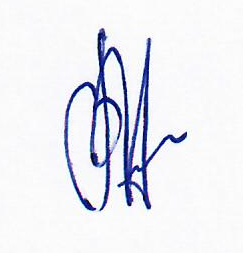 Председательствующий                                      В.Г.Михалев